РЕШЕНИЕ                                                                                                 КАРАР                                                        №1                                                                                   «26» октября  2023  годаО результатах схода граждан в населенном пункте Бессониха Яковлевскогосельского поселения Елабужского  муниципального района Республики ТатарстанВ соответствии со статьями 25.1, 56 Федерального закона «Об общих принципах организации местного самоуправления в Российской Федерации», статьей 35 Закона Республики Татарстан «О местном самоуправлении в Республике Татарстан» составлен протокол схода граждан с результатами схода граждан, состоявшегося «26» октября   2023  года по вопросу «Согласны ли вы на введение самообложения в сумме 500  рублей с граждан, место жительства которых расположено в границах населенного пункта Бессониха  Яковлевского  сельского поселения Елабужского муниципального района Республики Татарстан, достигших возраста 18 лет, за исключением инвалидов общего заболевания,  ветеранов ВОВ и боевых действий, вдов участников ВОВ и боевых действий, многодетных семей, студентов очных отделений высших и средне-специальных (средне-профессиональных) учебных заведений, размер платежей для которых составляет 250  рублей, и направление полученных средств на решение вопросов местного значения:- Устройство площадок накопления твердых коммунальных отходов, приобретение контейнеров для сбора твердых коммунальных отходов, ликвидация несанкционированных свалок (Приобретение контейнера ТКО в н.п. Бессониха)- Ремонт уличных сетей наружного освещения, трансформаторных и иных подстанций и площадок под них, распределительных пунктов и иного предназначенного для обеспечения электрических связей и осуществления передачи электрической энергии оборудования (Ремонт уличного освещения в н.п. Бессониха)Согласно протоколу о результатах схода граждан:  В список участников схода, обладающих избирательным правом, включено 23 участника схода граждан, число участников схода граждан, принявших участие  в голосовании  13 человек.По результатам голосования голоса участников схода граждан распределились следующим образом:за позицию «Да» проголосовало 13 участников  схода граждан; за позицию «Нет» проголосовало  0  участников схода, воздержавшихся 0.На основании изложенного,  сход граждан решил:1.Признать сход граждан в населенном пункте  Бессониха   Яковлевского сельского поселения Елабужского  муниципального района Республики Татарстан 	состоявшимся, результаты схода граждан – действительными.2.Признать решение по вопросу: «Согласны ли вы на введение самообложения в сумме 500  рублей с граждан, место жительства которых расположено в границах населенного пункта Бессониха  Яковлевского  сельского поселения Елабужского муниципального района Республики Татарстан, достигших возраста 18 лет, за исключением инвалидов общего заболевания,  ветеранов ВОВ и боевых действий, вдов участников ВОВ и боевых действий, многодетных семей, студентов очных отделений высших и средне-специальных (средне-профессиональных) учебных заведений, размер платежей для которых составляет 250  рублей, и направление полученных средств на решение вопросов местного значения:- Устройство площадок накопления твердых коммунальных отходов, приобретение контейнеров для сбора твердых коммунальных отходов, ликвидация несанкционированных свалок (Приобретение контейнера ТКО в н.п. Бессониха) - Ремонт уличных сетей наружного освещения, трансформаторных и иных подстанций и площадок под них, распределительных пунктов и иного предназначенного для обеспечения электрических связей и осуществления передачи электрической энергии оборудования (Ремонт уличного освещения в н.п. Бессониха),принятым.Обнародовать результаты схода граждан в газете «Новая Кама», на официальном сайте Яковлевского сельского поселения (яковлевское.городелабуга.рф), на информационных стендах и на портале правовой информации Республики Татарстан.Настоящее решение подлежит  включению в регистр муниципальных нормативных правовых актов Республики Татарстан.Глава Яковлевскогосельского поселения                                                                              О.В. Козырева	тел./факс (85557)7 20 24 E-mail: Yakov.Elb@tatar.ru , сайт: www.городелабуга.рф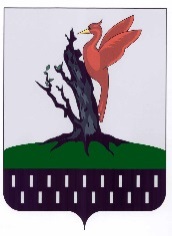 